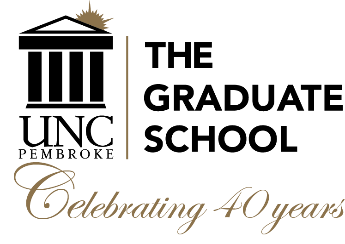 AGENDAUNCP Graduate Council MeetingMonday, January 28, 2018, 3:00 p.m.UC Annex 203Approval of the Agenda Approval of the Minutes from November 19, 2018 MeetingIntroduction of Sheila Ebri, Data ProcessorGraduate Faculty Nominations Proposals: COURSEMAT, 3 courses – Rationale: The MAT Program has established a core of 9 hours that all MAT candidates will enroll in and successfully complete.  Making small changes to the core courses to better align with program goals and standards.Course Revision Proposal - EDN 5040 (Basics Tenets of Education)This course is a graduate-level introduction to the foundational fields of education: philosophy and psychology, with an emphasis on the development of an appreciation for the role and responsibility of the teacher as the instructional leader in the educational community. COREQ: EDN 5460 Field Experience requiredCourse Revision Proposal - EDN 5120 (Advanced Studies of Exceptional Children)This course is a graduate-level introduction to the areas of focus addressed within the Individuals with Disabilities Education Act. This course familiarizes students with the practices, philosophies, roles, and responsibilities of educators working with a diverse population of students. Field experience required. COREQ: EDN 5460Course Revision Proposal - EDN 5450 (Introduction to Curriculum Design and Best Practices)This course examines curriculum design and research-based practices in lesson design and instructional practices, including backward design, instructional strategies such as differentiated instruction and formative and summative assessment.  COREQ: EDN 5460 Field experience required.Social WorkCourse Deletion Proposal – SWK 5000 (Micro Human Behavior and the Social Environment)Department created a new course, SWK 5090 (Human Behavior and the Social Environment) which is a combination of SWK 5000 and SWK 5150.Course Deletion Proposal – SWK 5130 (Advanced Standing Bridge Course-Research Module)This was a summer course offered to MSW Advanced Standing students. The curriculum has been changed and this course is no longer part of the curriculum for the MSW requirements.Course Deletion Proposal – SWK 5150 (Macro Human Behavior and the Social Environment)Department created a new course, SWK 5090 (Human Behavior and the Social Environment) which is a combination of SWK 5000 and SWK 5150. Course Deletion Proposal – SWK 5330 (Advanced Standing Bridge Course I)This was a summer course offered to MSW Advanced Standing students. The curriculum has been changed and this course is no longer part of the curriculum for the MSW requirements. Course Deletion Proposal – SWK 5340 (Advanced Standing Bridge Course II)This was a summer course offered to MSW Advanced Standing students. The curriculum has been changed and this course is no longer part of the curriculum for the MSW requirements.Course Deletion Proposal – SWK 5600 (Advanced Clinical Assessment and Intervention Methods)This course was divided into two new, separate courses and no longer part of the curriculum.New Course Proposal – SWK 6060 (Crisis Intervention in Social Work)The course provides a brief overview of selected crisis and crisis intervention theories, discusses some of the tools and models for intervention, and illustrates how social workers may intervene and/or deal with selected crisis situations. Credits: 3 credit hours. Rationale: Offering this course will not only add to the number of elective options social work students have to choose from, but its online format will also improve the quality of UNCP’s educational offerings by providing students with the opportunity to participate in a course without committing to scheduled class times and trips to campus.Proposals: PROGRAMMAT This shared MAT core will be used across all program areas. The core will have 4 courses (9 credit hours., since EDN 5460 is a 0-credit course).EDN 5040 (Basics Tenets of Education)EDN 5120 (Advanced Studies of Exceptional Children)EDN 5450 (Introduction to Curriculum Design and Best Practices)EDN 5460 (Field Experience)School Social Work Licensure add-on (Master's Level)Rationale: This program will allow UNCP to recommend students with an MSW to the NC Department of Public Instruction for licensure in school social work. This meets student demand, as we have 15-20 students each year take the school social work elective course and express interest in school social work employment in public school settings.Requirements: Candidates for licensure must hold a graduate degree from a CSWE accredited program or be enrolled in UNCP's MSW program, complete a field placement (or one year of full-time employment) in a public school setting under the supervision of a licensed school social worker who holds a social work degree from a CSWE accredited program. and complete the following courses:SED 5120 Advanced Study of Exceptionality in ChildrenSWK 5730 Advanced Practice in School Social WorkSWK 5500 Concentration Practicum I and Seminar*SWK 5800 Concentration Practicum II and Seminar**one year of employment in a school setting may be documented on signed letterhead by the employing district’s human resources office in lieu of the field practicum requirement.Graduate School Items/Report2019 Research Symposium– Monday, April 1st  All GAsCompleted proposals by March 15.  Judges: Judges: Velinda Woriax (Biology), Roger Ladd (English), Sojin Jang (MPA), Gary Mauk (PSC), Susan Peters (MBA), and Nicole Stargell (CMHC)GA needs/student travel funds/possible summer I GAsThe Graduate School Scholarships:  four (4) $1000 scholarships this yearFaculty Award Nominations (due February 15)Provisions: Please state provision(s), deadline and consequencesRecruitmentNumbers for Spring 2019Update from JodiFall preparationsOpportunity: Fayetteville State University, Education and Public Safety Career Expo, Tuesday, February 19 from 1:00 pm-4 pm for students seeking employment and/or graduate school. Contact Emily.oxendine@uncp.edu if interested (one spot available).Unfinished/New Business Announcements/RemindersAnnouncementsRemaining Grad Council Meetings for 18-19 academic year (UC Annex room 203 at 3:00 pm): February 18, March 18, April 15 Application Deadlines:March 1 for fall 19 graduation October 1 for spring 20 graduationGraduate School Spring Commencement, May 3, 20192019 Research Symposium: Monday, April 1, 2019Next Meeting:  Monday, February 18, 2019, 3:00, UC Annex Room 203LastFirstDegreeDeptProgramStatusBenshoffJamesPhDCounselingCMHCAdjunctSuggsCharlamaneMAEdCounselingCMHCProf AffBrownLoriPhDCounselingPSCAdjunctCaudillAnneMACounselingPSCProf AffJasinskiTonyaPhDCounselingPSCAdjunctLocklearLesliePhDCounselingPSCAdjunctWilliamsReginaPhDCounselingPSCAdjunct